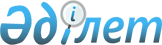 О дополнительном регламентировании порядка проведения собраний, митингов, шествий, пикетов и демонстраций
					
			Утративший силу
			
			
		
					Решение Аральского районного маслихата Кызылординской области от 11 апреля 2014 года № 155. Зарегистрировано Департаментом юстиции Кызылординской области 14 мая 2014 года № 4670. Утратило силу решением Аральского районного маслихата Кызылординской области от 03 февраля 2016 года № 284      Сноска. Утратило силу решением Аральского районного маслихата Кызылординской области от 03.02.2016 № 284 (вводится в действие по истечении десяти календарных дней после дня первого официального опубликования).

      В соответствии со статьей 10 Закона Республики Казахстан от 17 марта 1995 года "О порядке организации и проведения мирных собраний, митингов, шествий, пикетов и демонстраций в Республике Казахстан", статьей 6 Закона Республики Казахстан от 23 января 2001 года "О местном государственном управлении и самоуправлении в Республике Казахстан" Аральский районный маслихат РЕШИЛ:

      1. Определить местом проведения собраний, митингов, шествий, пикетов и демонстраций в Аральском районе территорию знака "Даңқ алаңы", расположенную по улице Матай Умбет би города Аральск.

      2. Признать утратившим силу решение Аральского районного маслихата "Об определении мест проведения митингов и шествий на территории района" от 22 августа 2005 года № 127 (зарегистрировано в Реестре государственной регистрации нормативных правовых актов за № 10-3-54, опубликовано в районной газете "Толқын" от 26 ноября 2005 года № 81).

      3. Настоящее решение вводится в действие по истечении десяти календарных дней после дня его первого официального опубликования.


					© 2012. РГП на ПХВ «Институт законодательства и правовой информации Республики Казахстан» Министерства юстиции Республики Казахстан
				
      Председатель очередной

      двадцать шестой сессии

      Аральского районного

      маслихата

С. Ниязов

      Секретарь Аральского

      районного маслихата

К. Данабай
